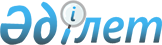 "Дүниежүзілік Банктің "Doing Business" рейтингісі индикаторларын жақсарту жөніндегі шаралардың 2013 жылға арналған кешенді жоспарын бекіту туралы" Қазақстан Республикасы Премьер-Министрінің 2012 жылғы 10 желтоқсандағы № 227-ө өкіміне өзгерістер мен толықтыру енгізу туралыҚазақстан Республикасы Премьер-Министрінің 2013 жылғы 2 тамыздағы № 130-ө өкімі

      «Дүниежүзілік Банктің «Doing Business» рейтингісі индикаторларын жақсарту жөніндегі шаралардың 2013 жылға арналған кешенді жоспарын бекіту туралы» Қазақстан Республикасы Премьер-Министрінің 2012 жылғы 10 желтоқсандағы № 227-ө өкіміне мынадай өзгерістер мен толықтыру енгізілсін:



      2-тармақтың 2) тармақшасы мынадай редакцияда жазылсын:



      «2) тоқсан сайын, есепті тоқсаннан кейінгі айдың 5-күніне дейін Қазақстан Республикасы Өңірлік даму министрлігіне Кешенді жоспардың іске асырылу барысы туралы ақпарат берсін.»;



      3-тармақ мынадай редакцияда жазылсын:



      «3. Қазақстан Республикасы Өңірлік даму министрлігі тоқсан сайын, есепті тоқсаннан кейінгі айдың 15-күніне дейін Қазақстан Республикасының Үкіметіне Кешенді жоспардың орындалу барысы туралы жиынтық ақпарат беруді қамтамасыз етсін.»;



      көрсетiлген өкiммен бекiтiлген Дүниежүзілік Банктің «Doing Business» рейтингісі индикаторларын жақсарту жөніндегі шаралардың 2013 жылға арналған кешенді жоспарында:



      4-бағанда:



      реттік нөмiрлерi 2, 3, 4, 7, 20, 22, 27, 28-жолдар мынадай редакцияда жазылсын:



      «ӨДМ-ге ақпарат»;



      реттік нөмiрлерi 12, 13-жолдар мынадай редакцияда жазылсын:



      «Қазақстан Республикасының Үкіметіне ақпарат»;



      реттік нөмiрлерi 24, 25-жолдар мынадай редакцияда жазылсын:



      «ЭБЖМ-ге ақпарат»;



      реттiк нөмiрi 26-жол мынадай редакцияда жазылсын:



      «ЭБЖМ-ге ақпарат»;



      5-бағанда:



      реттік нөмiрлерi 1, 5, 10, 11, 14-жолдардағы «ЭДСМ» деген аббревиатура «ӨДМ» деген аббревиатурамен ауыстырылсын;



      реттік нөмiрлерi 10, 11-жолдардағы «ҚТҮКШІА» деген аббревиатура алынып тасталсын;



      реттiк нөмiрi 12-жолдағы «ЖРА» деген аббревиатура алынып тасталсын;



      реттік нөмiрлерi 12, 13-жолдардағы «ҚТҮКШІА» деген аббревиатура «ӨДМ» деген аббревиатурамен ауыстырылсын;



      реттiк нөмiрi 26-жол мынадай редакцияда жазылсын:



      «Қаржыминi, ККМ, халықаралық сауданы мемлекеттік реттеуге тартылған мемлекеттік органдар»;



      ескертпеде: аббревиатуралардың толық жазылуында:



      мына:



      «ҚТКШІА – Қазақстан Республикасы Құрылыс және тұрғын үй-коммуналдық шаруашылық істері агенттігі»



      «ЖРА – Қазақстан Республикасы Жер ресурстарын басқару агенттігі» деген жолдар алынып тасталсын;



      «ЭДСМ – Қазақстан Республикасы Экономикалық даму және сауда министрлiгi» деген жол мынадай редакцияда жазылсын:



      «ЭБЖМ – Қазақстан Республикасы экономика және бюджеттік жоспарлау министрлігі»;



      мынадай мазмұндағы жолмен толықтырылсын:



      «ӨДМ – Қазақстан Республикасы Өңірлік даму министрлігі».      Премьер-Министр                                      С. Ахметов
					© 2012. Қазақстан Республикасы Әділет министрлігінің «Қазақстан Республикасының Заңнама және құқықтық ақпарат институты» ШЖҚ РМК
				